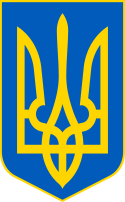 У К Р А Ї Н ААВАНГАРДІВСЬКА СЕЛИЩНА  РАДАОДЕСЬКОГО РАЙОНУ ОДЕСЬКОЇ ОБЛАСТІР І Ш Е Н Н Я    Розглянувши заяву гр. Тварковського В. В. про поновлення терміну дії договору про встановлення особистого строкового сервітуту від 02.01.2023, укладеного для складування будівельних матеріалів за адресою: Одеська область, Одеський район, смт Хлібодарське, вул. Промислова, враховуючи рекомендації постійної комісії селищної ради з питань земельних відносин, природокористування, охорони пам’яток, історичного середовища та екологічної політики, керуючись Законом України «Про оренду землі», п. 34 ст. 26 Закону України «Про місцеве самоврядування в Україні», ст.ст.12, 93, 95, 96, 103, 122, 124 Земельного кодексу України, Авангардівська селищна рада вирішила:1. Поновити термін дії договору про встановлення особистого строкового сервітуту від 02.01.2023, укладеного з гр. Тварковським Віталієм Володимировичем для складування будівельних матеріалів за адресою: Одеська область, Одеський район, смт Хлібодарське, вул. Промислова, строком до 31.12.2024 р.2. Плата за користування особистим строковим сервітутом сплачується в розмірі еквівалентному 5-ти відсотків від нормативної грошової оцінки земельної ділянки величиною 3 708,80 (три тисячі сімсот вісім гривень 80 коп.) в місяць, тобто 44 505,61 (сорок чотири тисячі п’ятсот п’ять гривень 61 коп.) в рік.Оплата проводити щомісячно протягом 30 календарних днів, наступних за останнім календарним днем звітного місяця за реквізитами: Код області: 15;  Населений пункт: Авангардівська селищна ТГ;  Отримувач: ГУК в Од.обл./отг смт Аванг./18010900;  Код отримувача (ЄДРПОУ): 37607526;  Банк отримувача: Казначейство України (ел. адм. подат.); Номер рахунку (IBAN): UA368999980334149815000015598; Код класифікації доходів бюджету: 18010900;  Найменування коду класифікації доходів бюджету: Орендна плата з фізичних осіб;  Наявність відомчої ознаки: "00" Без деталізації за відомчою ознакою.Нормативна грошова оцінка земельної ділянки становить 890 112,22 грн (вісімсот дев’яносто тисяч сто дванадцять гривень 22 коп.).№ 2607 -VІІІвід 01.02.20243. Доручити селищному голові укласти від імені Авангардівської селищної ради додатковий договір про поновлення терміну дії договору про встановлення особистого строкового сервітуту з гр. Тварковським В. В.4. Встановити, що відповідно до ч. 3 ст. 631 Цивільного кодексу України, положення додаткового договору з гр. Тварковським В. В. застосовується з 01.01.2024 р.5. Контроль за виконанням рішення покласти на постійну комісію селищної ради з питань земельних відносин, природокористування, охорони пам’яток, історичного середовища та екологічної політики.Селищний голова                                                      Сергій ХРУСТОВСЬКИЙ№ 2607 -VІІІвід 01.02.2024Про поновлення договору про встановлення особистого строкового сервітуту з гр. Тварковським В.В.